Компетенция «Управление бульдозером»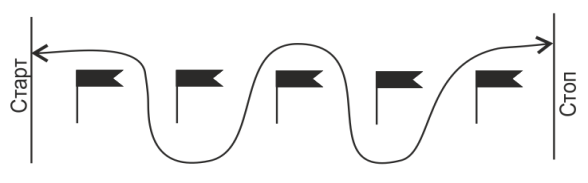 